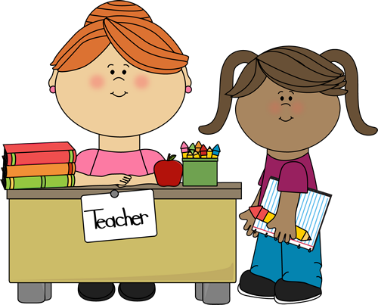 Monday,May 9thTimeTuesday,May 10thTime8:00amLiam Seastrand8:00amHolland Plumb8:30Keagan LaRocko8:30Cooper Medve9:00Tobin Glaus9:00Tommi Cracroft9:30Samantha Stone9:30Jane Gustofson10:0010:00Jermaine Vigil10:30Tenley Wilsen10:30Jake Melville11:00Lucy Gloeckner11:00Ellis Badger11:3011:30Elise Hansen12:0012:00Claude Hill1:30Drew Sansom1:302:00Anika Crawford2:002:30Kenley Driggers2:30Elsie Kaufusi3:00Trey Binns3:003:303:304:004:004:304:30